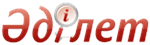 Об утверждении проверочного листа в области карантина растенийСовместный приказ Министра сельского хозяйства Республики Казахстан от 28 декабря 2015 года № 15-05/1138 и Министра национальной экономики Республики Казахстан от 29 декабря 2015 года № 819. Зарегистрирован в Министерстве юстиции Республики Казахстан 31 декабря 2015 года № 12740      В соответствии с пунктом 1 статьи 143 Предпринимательского кодекса Республики Казахстан от 29 октября 2015 года ПРИКАЗЫВАЕМ:
      1. Утвердить прилагаемый проверочный лист в области карантина растений.
      2. Признать утратившим силу совместный приказ Министра сельского хозяйства Республики Казахстан от 26 июня 2015 года № 15-08/579 и Министра национальной экономики Республики Казахстан от 13 июля 2015 года № 525 «Об утверждении формы проверочного листа в сфере государственного контроля и надзора в области карантина растений» (зарегистрированный в Реестре государственной регистрации нормативных правовых актов № 11858, опубликованный от 1 сентября 2015 года в информационно-правовой системе «Әділет»).
      3. Комитету государственной инспекции в агропромышленном комплексе Министерства сельского хозяйства Республики Казахстан в установленном законодательством порядке обеспечить:
      1) государственную регистрацию настоящего совместного приказа в Министерстве юстиции Республики Казахстан;
      2) в течение десяти календарных дней после государственной регистрации настоящего совместного приказа в Министерстве юстиции Республики Казахстан направление его копии на официальное опубликование в периодические печатные издания и в информационно-правовую систему «Әділет»;
      3) направление копии настоящего приказа в течение десяти календарных дней со дня его получения в Республиканское государственное предприятие на праве хозяйственного введения «Республиканский центр правовой информации Министерства юстиции Республики Казахстан»;
      4) размещение настоящего совместного приказа на интернет-ресурсе Министерства сельского хозяйства Республики Казахстан и на интранет-портале государственных органов.
      4. Контроль за исполнением настоящего совместного приказа возложить на курирующего вице-министра сельского хозяйства Республики Казахстан.
      5. Настоящий совместный приказ вводится в действие по истечении десяти календарных дней после дня его первого официального опубликования.      «СОГЛАСОВАН»
      Председатель Комитета по правовой
      статистике и специальным учетам
      Генеральной прокуратуры
      Республики Казахстан
      ____________________ С. Айтпаева
      29 декабря 2015 год  Утверждено           
 совместным приказом      
 Министра сельского хозяйства 
 Республики Казахстан     
от 28 декабря 2015 года № 15-05/1138и Министра национальной экономики
 Республики Казахстан      
от 29 декабря 2015 года № 819           Проверочный лист в области карантина растений      В отношении физических и юридических лиц, осуществляющих
деятельность, связанную с производством, заготовкой, переработкой,
хранением, транспортировкой и реализацией подкарантинной продукции
_____________________________________________________________________
(наименование однородной группы проверяемых субъектов (объектов)
Наименование территориальной инспекции ______________________________
_____________________________________________________________________
Акт о назначении проверки ___________________________________________
                                              (№, дата)
Наименование проверяемого субъекта (объекта) ________________________
_____________________________________________________________________
(индивидуальный идентификационный номер), бизнес-идентификационный
номер проверяемого субъекта (объекта) _______________________________
_____________________________________________________________________
Адрес местонахождения _______________________________________________
_____________________________________________________________________в случае соответствия предъявляемым требованиям ставится знак «+»;
в случае несоответствия предъявляемым требованиям ставится знак «-».Должностное (ые) лицо (а) органа:
______________ _________ __________________________________________
   (должность) (подпись) (фамилия, имя, отчество (при его наличии))
_____________ _________ ___________________________________________
  (должность) (подпись) (фамилия, имя, отчество (при его наличии))Руководитель проверяемого субъекта:
______________________________________________________ ____________
(фамилия, имя, отчество (при его наличии)), должность) (подпись)© 2012. РГП на ПХВ Республиканский центр правовой информации Министерства юстиции Республики Казахстан     Министр
     сельского хозяйства
     Республики Казахстан
     ______________ А. МамытбековМинистр
национальной экономики
Республики Казахстан
______________ Е. Досаев№Перечень требованийТребуетсяНе требуетсяСоответствует требованиямНе соответствует требованиям1234561Наличие фитосанитарного сертификата национальной карантинной службы страны-экспортера на ввезенную на территорию Республики Казахстан партии подкарантинной продукции высокого фитосанитарного риска2Наличие реэкспортного фитосанитарного сертификата национальной карантинной службы страны-реэкспортера на ввезенную на территорию Республики Казахстан партию подкарантинной продукции с высоким фитосанитарным риском3Проведение ежегодного профилактического обеззараживания складских помещений, в которых осуществляется хранение или переработка подкарантинной продукции4Не допущение использования посадочного или семенного материала до получения результатов лабораторной экспертизы5Соблюдение условий хранения импортного посадочного или семенного материала до получения результатов лабораторной экспертизы6Не допущение использования на семенные цели зерновых, зернобобовых, масличных культур, ввезенных на территорию Республики Казахстан для использования на продовольственные, кормовые и технические цели7Проведение обязательной очистки транспортных средств после перевозки импортной подкарантинной продукции, а также подкарантинной продукции из карантинных зон с уничтожением отходов8Наличие разрешения уполномоченного органа при переадресовке подкарантинной продукции в пути следования или пункте назначения9Не допущение использования для посева семенного или посадочного материала, засоренного карантинными сорными растениями10Не допущение осуществления хранения или очистки подкарантинной продукции, заготовленной в зоне распространения карантинных объектов с подкарантинной продукцией, заготовленной в свободной от карантинных объектов зоне11Обеспечение систематического обследования посевов, территорий, складов, деятельность которых связана с производством, заготовкой, переработкой, хранением, транспортировкой и реализацией подкарантинной продукции12Не допущение ввоза на территорию Республики Казахстан подкарантинной продукции, а также транспортных средств, зараженных карантинными объектами и чужеродными видами13Не допущение нарушений запретов или ограничений на ввоз подкарантинной продукции в Республику Казахстан14Не допущение реализации зараженной карантинными объектами подкарантинной продукции15Не допущение нарушений запретов или ограничений на вывоз зараженной карантинными объектами подкарантинной продукции из карантинной фитосанитарной зоны16Наличие разрешения уполномоченного органа на ввоз карантинных объектов (карантинных вредных организмов) в научно – исследовательских целях